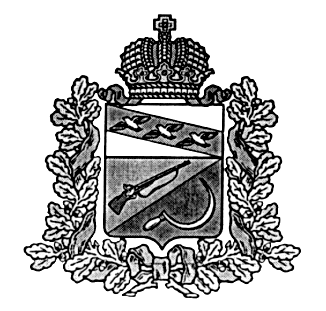 АДМИНИСТРАЦИЯПРИГОРОДНЕНСКОГО СЕЛЬСОВЕТАЩИГРОВСКОГО РАЙОНА КУРСКОЙ ОБЛАСТИП О С Т А Н О В Л Е Н И Е«12 »  октября  2023 года                        № 68Об утверждении отчета об исполнениибюджета муниципального образования«Пригородненского сельсовет» Щигровскогорайона Курской области за 9 месяцев 2023года      В соответствии с Федеральным законом от 06.10.2003 г. №131-ФЗ «Об общих принципах организации местного самоуправления в Российской Федерации», п.5 ст.264.2 Бюджетного кодекса Российской Федерации, Уставом муниципального образования «Пригородненский сельсовет» Щигровского района Курской области, Администрация Пригородненского сельсовета Щигровского района Курской области постановляет:Утвердить отчет об исполнении бюджета муниципального образования «Пригородненский сельсовет» Щигровского района Курской области за  9 месяцев 2023 года года со следующими показателямиисточники финансирования дефицита бюджета муниципального образования «Пригородненский сельсовет» Щигровского района Курской области за  9 месяцев 2023 года, согласно приложению №1 к настоящему постановлению;объем доходов  бюджета муниципального образования «Пригородненский сельсовет» Щигровского района Курской области за   9 месяцев 2023 года приложение №2 к настоящему постановлениюраспределение бюджетных ассигнований по разделам, подразделам, целевым статьям, видам расходов классификации расходов Российской Федерации муниципального образования «Пригородненский сельсовет» Щигровского района Курской области за  9 месяцев 2023  года, согласно приложения №3 к настоящему постановлению; ведомственная структура расходов бюджета муниципального образования «Пригородненский сельсовет» Щигровского района Курской области за   9 месяцев 2023 года, согласно приложения №4 к настоящему постановлению.Отчет об исполнении бюджета муниципального образования «Пригородненский сельсовет» Щигровского района Курской области за   9 месяцев 2023  года разместить на сайте Администрации Пригородненского сельсовета Щигровского района Курской области. Контроль за исполнением настоящего постановления оставляю за собой.Настоящее постановление вступает в силу со дня его подписания.  Глава Пригородненского сельсовета                                      В.И Воронин Приложение №1 к постановлению Главы Пригородненского сельсовета                                                                                Щигровского района Курской областиОт 12.10. 2023 г № 68             ИСТОЧНИКИ  ФИНАНСИРОВАНИЯ ДЕФИЦИТА БЮДЖЕТА МУНИЦИПАЛЬНОГО ОБРАЗОВАНИЯ «ПРИГОРОДНЕНСКИЙ СЕЛЬСОВЕТ» ЩИГРОВСКОГО РАЙОНА КУРСКОЙ ОБЛАСТИ ЗА  9 месяцев 2023 ГОДА       Приложение№2                             к постановлению Главы Пригородненского сельсовета                                                                                Щигровского района Курской областиОт 12.10. 2023 г № 68  Объем доходов  бюджета муниципального образования «Пригородненский сельсовет» Щигровского района Курской области за 9 месяцев 2023г.  Приложение №3к постановлению Главы Пригородненского сельсовета                                                                                Щигровского района Курской областиОт 12.10. 2023 г № 68  Распределение бюджетных ассигнований по разделам, подразделам, целевым статьям, видам расходов классификации расходов Российской Федерации муниципального образования «Пригородненский сельсовет» Щигровского района Курской области за  9 месяцев 2023года Приложение №4к постановлению Главы Пригородненского сельсовета                                                                                Щигровского района Курской областиОт 12.10. 2023 г № 68  Ведомственная структура расходов  бюджета  муниципального образования «Пригородненский сельсовет» Щигровского района Курской области за 9 месяцев 2023 годаКод группы, подгруппы, статьи и вида источниковНаименованиеУтвержденоИсполненоКод группы, подгруппы, статьи и вида источниковНаименование(руб.)(руб.)0 1 00 00 00 00 0000 000Источники внутреннего финансирования дефицитов бюджетов123204,46-142632,710 1 03 00 00 00 0000 000Бюджетные кредиты от других бюджетов бюджетной системы Российской Федерации0,000,000 1 03 01 00 00 0000 700Получение бюджетных кредитов от других бюджетов бюджетной системы Российской Федерации в валюте Российской Федерации0,000,000 1 03 01 00 10 0000 710Получение кредитов от других бюджетов бюджетной системы Российской Федерации бюджетами сельских поселений в валюте Российской Федерации0,000,000 1 03 01 00 00 0000 800Погашение бюджетных кредитов, полученных от других бюджетов бюджетной системы Российской Федерации в валюте Российской Федерации0,000,000 1 03 01 00 10 0000 810Погашение бюджетами сельских поселений кредитов  от других бюджетов бюджетной системы Российской Федерации в валюте Российской Федерации0,000,000 1 05 00 00 00 0000 000Изменение остатков средств на счетах по учету средств бюджетов123204,46-142632,710 1 05 00 00 00 0000 500Увеличение остатков средств бюджетов-4399565,76-3403837,410 1 05 02 00 00 0000 500Увеличение прочих остатков средств бюджетов-4399565,76-3403837,410 1 05 02 01 00 0000 510Увеличение прочих остатков денежных средств бюджетов -4399565,76-3403837,410 1 05 00 00 00 0000 600Уменьшение остатков средств бюджетов4522770,223261204,70 1 05 02 00 00 0000 600Уменьшение прочих остатков средств бюджетов4522770,223261204,70 1 05 02 01 00 0000 610Уменьшение прочих остатков денежных  средств бюджетов4522770,223261204,70 1 05 02 01 10 0000 610Уменьшение  прочих остатков денежных средств бюджетов сельских поселений4522770,223261204,7Код бюджетной классификации Российской ФедерацииНаименование доходовУтвержденоИсполнено8 50 00000 00 0000 000Доходы бюджета – Всего4399565,763403837,411 00 00000 00 0000 000Налоговые и неналоговые доходы1876136,76908438,411 01 00000 00 0000 000Налоги на прибыль, доходы412829,00271652,981 01 02000 01 0000 110Налог на доходы физических лиц412829,00271652,981 01 02010 01 0000 110Налог на доходы физических лиц с доходов, источником которых является налоговый агент, за исключением доходов, в отношении которых исчисление и уплата налога осуществляются в соответствии со статьями 227, 227.1 и 228 Налогового кодекса Российской Федерации396113,0270362,021 01 02020 01 0000 110Налог на доходы физических лиц с доходов, полученных от осуществления деятельности физическими лицами, зарегистрированными в качестве индивидуальных предпринимателей, нотариусов, занимающихся частной практикой, адвокатов, учредивших адвокатские кабинеты, и других лиц, занимающихся частной практикой в соответствии со статьей 227 Налогового кодекса Российской Федерации1 01 02030 01 0000 110Налог на доходы физических лиц с доходов, полученных физическими лицами в соответствии со статьей 228 Налогового Кодекса Российской Федерации16716,001326,961 05 00000 00 0000 000Налоги на совокупный доход128945,0056940,001 05 03000 01 0000 110Единый сельскохозяйственный налог128945,0056940,001 05 03010 01 0000 110Единый сельскохозяйственный налог128945,0056940,001 06 00000 00 0000 000Налоги на имущество1284481,00302517,891 06 01000 00 0000 110Налог на имущество физических лиц177663,0040303,591 06 01030 10 0000 110Налог на имущество физических лиц, взимаемый по ставкам, применяемым к объектам налогообложения, расположенным в границах сельских поселений177663,0040303,591 06 06000 00 0000 110Земельный налог1136811,76519653,841 06 06030 00 0000 110Земельный налог с организаций606113,76481039,641 06 06033 10 0000 110Земельный налог с организаций, обладающих земельным участком, расположенным в границах сельских  поселений606113,76481039,641 06 06040 00 0000 110Земельный налог с физических лиц530698,0038614,21 06 06043 10 0000 110Земельный налог с физических лиц, обладающих земельным участком, расположенным в границах сельских поселений530698,0038614,21 09 04053 10 0000 110Земельный налог001 11 00000 00 0000 000Доходы от использования имущества, находящегося в государственной и муниципальной собственности19888198881  11 05035 10 0000 120Доходы от сдачи в аренду имущества, находящегося в оперативном управлении органов управления сельских поселений и созданных ими учреждений (за исключением имущества муниципальных бюджетных и автономных учреждений)19888198882 00 00000 00 0000 000Безвозмездные поступления252342924953992 02 00000 00 0000 000Безвозмездные поступления от других бюджетов бюджетной системы российской федерации2523429,002495399,002 02 10000 00 0000 150Дотации бюджетам бюджетной системы Российской Федерации1404064,001404064,002 02 16001 00 0000 150Дотации на выравнивание бюджетной обеспеченности из бюджетов муниципальных районов, городских округов с внутригородским делением876187,00876187,002 02 16001 10 0000 150Дотации бюджетам сельских поселений на выравнивание бюджетной обеспеченности из бюджетов муниципальных районов876187,00876187,002 02 15002 10 0000 150Дотации бюджетам сельских поселений на поддержку мер по обеспечению сбалансированности бюджетов527877,00527877,02 02 20000 00 0000 150Субсидии бюджетам бюджетной системы Российской Федерации (межбюджетные субсидии)557699,002 02 25555 00 0000 150Субсидии бюджетам на реализацию программ формирования современной городской среды557699,002 02 25555 10 0000 150Субсидии бюджетам сельских поселений на реализацию программ формирования современной городской среды557699,002 02 30000 00 0000 150Субвенции бюджетам бюджетной системы Российской Федерации112126,0084096,002 02 35118 00 0000 150Субвенции бюджетам на осуществление первичного воинского учета на территориях, где отсутствуют военные комиссариаты112126,0084096,002 02 35118 10 0000 150Субвенции бюджетам сельских поселений на осуществление первичного воинского учета на территориях, где отсутствуют военные комиссариаты112126,0084096,002 02 40000 00 0000 150Иные межбюджетные трансферты449540,00449540,002 02 40014 00 0000 150Межбюджетные трансферты, передаваемые бюджетам муниципальных образований на осуществление части полномочий по решению вопросов местного значения в соответствии с заключенными соглашениями449540,00449540,002 02 40014 10 0000 150Межбюджетные трансферты, передаваемые бюджетам сельских поселений из бюджетов муниципальных районов  на осуществление части полномочий по решению вопросов местного значения в соответствии с заключенными соглашениями449540,00449540,0020705030100000150Прочие безвозмездные поступленияНаименование показателяРЗПРЦСРВ270,36РУтверждено Исполнено1234567Всего4522770,223261204,7Общегосударственные вопросы0 1002904056,831887261,31 Функционирование высшего должностного лица субъекта Российской Федерации и муниципального образования0 10 2555074,00402742,11Обеспечение функционирования главы муниципального образования0 10 271 000 00000555074,00402742,11Глава муниципального образования0 10 271 100 00000555074,00402742,11Обеспечение деятельности и выполнение функций органов местного самоуправления0 10 271 100С1402555074,00402742,11Расходы на выплаты персоналу в целях обеспечения выполнения функций государственными (муниципальными) органами, казенными учреждениями, органами управления государственнымивнебюджетными фондами0 10 271 100С1402100555074,00402742,11Функционирование Правительства Российской Федерации, высших исполнительных органов государственной власти субъектов Российской Федерации, местных администраций0 10 41389926,00526462,37Обеспечение функционирования местных администраций0 1 0 473 000 000001389926,00526462,37Обеспечение деятельности администрации муниципального образования0 10 473 100 000001389926,00526462,37Обеспечение деятельности и выполнение функций органов местного самоуправления0 10 473 100С14021389926,00526462,37Расходы на выплаты персоналу в целях обеспечения выполнения функций государственными (муниципальными) органами, казенными учреждениями, органами управления государственнымивнебюджетными фондами0 10 473 100С14021 001381180,00525562,37Закупка товаров, работ и услуг для обеспечения государственных (муниципальных) нужд0 10 473 100С14028008746,00900,00Обеспечение деятельности финансовых, налоговых, таможенных органов и органов финансового (финансово-бюджетного) надзора0 10 653150,053150,0Непрограммная деятельность органов местного самоуправления0 10 677 000 0000053150,053150,0Непрограммные расходы органов местного самоуправления0 10 677 200 0000053150,053150,0Иные межбюджетные трансферты на осуществление переданных полномочий в сфере внешнего муниципального финансового контроля0 10 677 200П148453150,053150,0Межбюджетные трансферты0 10 677 200П148450053150,053150,0Резервные фонды01111,000,00Резервные фонды органов местного  самоуправления011178 000 000001,000,00Резервные фонды011178 100 000001,000,00Резервные фонды местной администрации011178 100С14031,000,00Иные бюджетные ассигнования011178 100С14038001,000,00Другие общегосударственные вопросы0 11 3904906,83904906,83Муниципальная программа «Развитие муниципальной службы в муниципальном образовании «Пригородненский сельсовет» Щигровского района Курской области на 2022-2024 годы»0 11 309 000 0000019850,0019850,00Подпрограмма  «Реализация мероприятий, направленных на развитие муниципальной службы» муниципальной программы «Развитие муниципальной службы в муниципальном образовании «Пригородненский сельсовет» Щигровского района Курской области на 2022-2024 годы»0 11 3091 00 0000019850,0019850,00Основное мероприятие "Подготовка кадров муниципальной службы"0 11 309 101 0000019850,0019850,00Мероприятия, направленные на развитие муниципальной службы0 11 309 101С143719850,0019850,00Закупка товаров, работ и услуг для обеспечения государственных (муниципальных) нужд0 11 309 101С14372 0019850,0019850,00Муниципальная программа «Комплекс мер по профилактике правонарушений на территории Пригородненского сельсовета Щигровского района Курской области на 2023-2025 годы»0 11 312 000 0000000Подпрограмма «Комплекс мер по профилактике правонарушений на территории Пригородненского сельсовета Щигровского района Курской области на 2023-2025 годы»0 11 312 200 0000000Основное мероприятие "Осуществление мероприятий по обеспечению правопорядка на территории муниципального образования"0 11 312 201 0000000Реализация мероприятий направленных на обеспечение правопорядка на территории муниципального образования0 11 312 201С143500Закупка товаров, работ и услуг для обеспечения государственных (муниципальных) нужд0 11 312 201С143520000Муниципальная программа «Развитие и укрепление материально-технической базы муниципального образования «Пригородненский  сельсовет» Щигровского района Курской области на  2023-2025 годы»0 11 318 000 00000880282,83880282,83Подпрограмма «Материально-техническое обеспечение учреждений и формирование имиджа Пригородненского сельсовета Щигровского района Курской области на 2023-2025 годы»0 11 318 100 00000880282,83880282,83Основное мероприятие "Материально-техническое обеспечение учреждений и формирование имиджа Пригородненского сельсовета Щигровского района Курской области"0 11 318 101 00000880282,83880282,83Прочие расходы бюджетов сельских поселений0 11 318 101С1493 880282,83880282,83Закупка товаров, работ и услуг для обеспечения государственных (муниципальных) нужд0 11 318 101С1493200862390,83862390,83Иные бюджетные ассигнования011318 101С149380017892,0017892,00Реализация государственных функций связанных с общегосударственным управлением0113760000000047744774Выполнение других обязательств органа местного самоуправления011376100С140480047744774Муниципальная программа «Противодействие экстремизму и профилактика терроризма на территории Пригородненского сельсовета на 2023-2025 годы»0 11 3 21 0000000000Подпрограмма «Противодействие экстремизму и профилактика терроризма на территории Пригородненского сельсовета на 2023-2025 годы»0 11 321 100 0000000Основное мероприятие "Мероприятия по противодействию терроризму и экстремизму"0 11 321 101 0000000Реализация мероприятий направленных на обеспечение правопорядка на территории муниципального образования0 11 321 101С143500Закупка товаров, работ и услуг для обеспечения государственных (муниципальных) нужд0 11 321 101С143520000Национальная оборона0 200112126,0084096,00Мобилизационная и вневойсковая подготовка0 20 3112126,0084096,00Непрограммная деятельность органов местного самоуправления0 20 377 000 00000112126,0084096,00Непрограммные расходы органов местного самоуправления020377 200 0000112126,0084096,00Осуществление первичного воинского учета на территориях, где отсутствуют военные комиссариаты0 20 377 200 51180112126,0084096,00Расходы на выплаты персоналу в целях обеспечения выполнения функций государственными (муниципальными) органами, казенными учреждениями, органами управления государственнымивнебюджетными фондами0 20 377 200 511801 00112126,0084096,00Закупка товаров, работ и услуг для обеспечения государственных (муниципальных) нужд0 20 377 200 511802 00112126,0084096,00Национальная безопасность и правоохранительная деятельность0 30 000Другие вопросы в области национальной безопасности и правоохранительной деятельности0 31 000Муниципальная программа «Защита населения  и территории от чрезвычайных ситуаций, обеспечение пожарной безопасности и безопасности людей на водных объектах на 2022-2024 годы»0 31 013 000 0000000Подпрограмма «Обеспечение противопожарной безопасности»0 31 013 200 0000000Основное мероприятие "Защита населения и территорий от чрезвычайных ситуаций природного и техногенного характера ,пожарная безопасность"0 31 013 201 0000000Обеспечение первичных мер пожарной безопасности в границах населенных пунктов муниципальных образований0 31 013 201С141500Закупка товаров, работ и услуг для обеспечения государственных (муниципальных) нужд0 31 013 201С141520000Национальная экономика04450540,00232800,00Дорожное хозяйство (дорожные фонды)0409450540,00232800,00Непрограммная деятельность органов местного самоуправления040977 000 00000450540,00232800,00Непрограммные расходы органов местного самоуправления040977 200 00000450540,00232800,00Капитальный ремонт , ремонт и содержание автомобильных дорог  общего пользования местного значения040977200 П1424450540,00232800,00Закупка товаров, работ и услуг для обеспечения  государственных (муниципальных) нужд040977200 П1424200450540,00232800,00Другие вопросы в области национальной экономики04 1200Программа «Развитие субъектов малого и среднего предпринимательства в Пригородненском  сельсовете Щигровского района на 2021-2023 годы»04 1215 000 0000000Подпрограмма "Поддержка субъектов малого и среднего предпринимательства в Пригородненском  сельсовете Щигровского района на 2021-2023 годы»04 1215 100 0000000Основное мероприятие "Обеспечение малого и среднего предпринимательства, популяризация предпринимательской деятельности"04 1215 101 0000000Обеспечение условий для развития малого и среднего предпринимательства на территории муниципального образования04 1215101 С140500Закупка товаров, работ и услуг для обеспечения государственных (муниципальных) нужд04 1215101 С140520000Жилищно-коммунальное хозяйство0 500948866,19948866,19Благоустройство 0 50 3948866,19948866,19Муниципальная программа «Обеспечение доступным и комфортным жильем и коммунальными услугами граждан в муниципальном образовании «Пригородненский сельсовет» Щигровского района Курской области на 2023-2025 годы»0 50 307 000 00000350820,7350820,7Подпрограмма «Обеспечение качественными услугами ЖКХ населения муниципальном образовании «Пригородненский сельсовет» Щигровского района Курской области муниципальной программы «Обеспечение доступным и комфортным жильем и коммунальными услугами граждан в муниципальном образовании «Пригородненский сельсовет» Щигровского района курской области на 2021-2023 годы»0 50 307 300 00000350820,7350820,7Основное мероприятие "Благоустройство территории"0 50 307 301 00000350820,7350820,7Мероприятия по благоустройству0 50 307301 С1433350820,7350820,7Закупка товаров, работ и услуг для обеспечения государственных (муниципальных) нужд0 50 307301 С14332 00350820,7350820,7Муниципальная программа «Формирование современной городской среды на территории Пригородненского сельсовета Щигровского района Курской области на 2018-2024 годы»0 50 327 000 00000567153,00567153,00Подпрограмма «Благоустройство муниципальных территорий общего пользования и дворовых территорий многоквартирных домов»0 50 327 0F0 00000567153,00567153,00Основное мероприятие «Осуществление благоустройства муниципальных территорий общего пользования и дворовых территорий многоквартирных домов»0 50 327 0F2 00000567153,00567153,00  Поддержка муниципальных программ  формирования современной городской среды 0 50 327 0F2 55550567153,00567153,00Закупка товаров, работ и услуг для обеспечения государственных (муниципальных) нужд0 50 327 0F2 55550200567153,00567153,00Закупка товаров, работ и услуг для обеспечения государственных (муниципальных) нужд050327101С143320030892,4930892,49Муниципальная программа "Организация и содержание мест захоронения в Пригородненском сельсовете на 2021-2024 годы"05 0325 000 0000000Подпрограмма "Организация и содержание мест захоронения"050325 100 0000000Основное мероприятие "Благоустройство мест захоронения  (кладбищ) на территории поселения"050325 101 0000000Мероприятия по благоустройству050325101 С143300Иные бюджетные ассигнования050325101 С143320000Социальная политика 1000108181,20108181,2Пенсионное обеспечение 1001108181,20108181,2Муниципальная программа «Социальная поддержка граждан Пригородненскго сельсовета Щигровского района Курской области на 2022-2024 годы» 100102 000 00000  108181,20108181,2Подпрограмма «Развитие мер социальной поддержки отдельных категорий граждан» муниципальной программы «Социальная поддержка граждан Пригородненского сельсовета Щигровского района Курской области на 2022-2024 годы» 02 200 00000 108181,20108181,2Оказание мер социальной поддержки отдельным категориям граждан 02 20100000108181,20108181,2Выплата пенсий за выслугу лет и доплат к пенсиям муниципальных служащих 02 201 С1445 108181,20108181,2Наименование показателяРЗПРЦСРВРУтвержденоИсполненоИсполненоИсполненоИсполненоИсполненовсего4399565,763261204,73261204,73261204,73261204,73261204,7Общегосударственные  вопросы0012904056,831887261,311887261,311887261,311887261,311887261,31 Функционирование высшего должностного лица субъекта Российской Федерации и муниципального образования0010 10 2555074,00402742,11402742,11402742,11402742,11402742,11Обеспечение функционирования главы муниципального образования0010 10 271 000 00000555074,00402742,11402742,11402742,11402742,11402742,11Глава муниципального образования0010 10 271 100 00000555074,00402742,11402742,11402742,11402742,11402742,11Обеспечение деятельности и выполнение функций органов местного самоуправления0010 10 271 100С1402555074,00402742,11402742,11402742,11402742,11402742,11Расходы на выплаты персоналу в целях обеспечения выполнения функций государственными (муниципальными) органами, казенными учреждениями, органами управления государственнымивнебюджетными фондами0010 10 271 100С1402100555074,00402742,11402742,11402742,11402742,11402742,11Функционирование Правительства Российской Федерации, высших исполнительных органов государственной власти субъектов Российской Федерации, местных администраций0010 10 41389926,00526462,37526462,37526462,37526462,37526462,37Обеспечение функционирования местных администраций0010 1 0 473 000 000001381180,0526462,37526462,37526462,37526462,37526462,37Обеспечение деятельности администрации муниципального образования0010 10 473 100 000001381180,0526462,37526462,37526462,37526462,37526462,37Обеспечение деятельности и выполнение функций органов местного самоуправления0010 10 473 100С14021381180,0526462,37526462,37526462,37526462,37526462,37Расходы на выплаты персоналу в целях обеспечения выполнения функций государственными (муниципальными) органами, казенными учреждениями, органами управления государственнымивнебюджетными фондами0010 10 473 100С14021 001381180,0525562,37525562,37525562,37525562,37525562,37Закупка товаров, работ и услуг для обеспечения государственных (муниципальных) нужд0010 10 473 100С14028008746,00900,00900,00900,00900,00900,00Обеспечение деятельности финансовых, налоговых, таможенных органов и органов финансового (финансово-бюджетного) надзора0010 10 653150,053150,053150,053150,053150,053150,0Непрограммная деятельность органов местного самоуправления0010 10 677 000 0000053150,053150,053150,053150,053150,053150,0Непрограммные расходы органов местного самоуправления0010 10 677 200 0000053150,053150,053150,053150,053150,053150,0Иные межбюджетные трансферты на осуществление переданных полномочий в сфере внешнего муниципального финансового контроля0010 10 677 200П148453150,053150,053150,053150,053150,053150,0Межбюджетные трансферты0010 10 677 200П148450053150,053150,053150,053150,053150,053150,0Резервные фонды00101111,000,00Резервные фонды органов местного  самоуправления001011178 000 000001,000,00Резервные фонды001011178 100 000001,000,00Резервные фонды местной администрации001011178 100С14031,000,00Иные бюджетные ассигнования001011178 100С14038001,000,00Другие общегосударственные вопросы0010 11 3904906,83904906,83904906,83904906,83904906,83904906,83Муниципальная программа «Развитие муниципальной службы в муниципальном образовании «Пригородненский сельсовет» Щигровского района Курской области на 2022-2024 годы»0010 11 309 000 0000019850,0019850,0019850,0019850,0019850,0019850,00Подпрограмма  «Реализация мероприятий, направленных на развитие муниципальной службы» муниципальной программы «Развитие муниципальной службы в муниципальном образовании «Пригородненский сельсовет» Щигровского района Курской области на 2022-2024 годы»0010 11 3091 00 0000019850,0019850,0019850,0019850,0019850,0019850,00Основное мероприятие "Подготовка кадров муниципальной службы"0010 11 309 101 0000019850,0019850,0019850,0019850,0019850,0019850,00Мероприятия, направленные на развитие муниципальной службы0010 11 309 101С143719850,0019850,0019850,0019850,0019850,0019850,00Закупка товаров, работ и услуг для обеспечения государственных (муниципальных) нужд0010 11 309 101С14372 0019850,0019850,0019850,0019850,0019850,0019850,00Муниципальная программа «Комплекс мер по профилактике правонарушений на территории Пригородненского сельсовета Щигровского района Курской области на 2023-2025 годы»0010 11 312 000 00000000000Подпрограмма «Комплекс мер по профилактике правонарушений на территории Пригородненского сельсовета Щигровского района Курской области на 2023-2025 годы»0010 11 312 200 00000000000Основное мероприятие "Осуществление мероприятий по обеспечению правопорядка на территории муниципального образования"0010 11 312 201 00000000000Реализация мероприятий направленных на обеспечение правопорядка на территории муниципального образования0010 11 312 201С1435000000Закупка товаров, работ и услуг для обеспечения государственных (муниципальных) нужд0010 11 312 201С1435200000000Муниципальная программа «Развитие и укрепление материально-технической базы муниципального образования «Пригородненский  сельсовет» Щигровского района Курской области на  2023-2025 годы»0010 11 318 000 00000880282,83880282,83880282,83880282,83880282,83880282,83Подпрограмма «Материально-техническое обеспечение учреждений и формирование имиджа Пригородненского сельсовета Щигровского района Курской области на 2023-2025 годы»0010 11 318 100 00000880282,83880282,83880282,83880282,83880282,83880282,83Основное мероприятие "Материально-техническое обеспечение учреждений и формирование имиджа Пригородненского сельсовета Щигровского района Курской области"0010 11 318 101 00000880282,83880282,83880282,83880282,83880282,83880282,83Прочие расходы бюджетов сельских поселений0010 11 318 101С1493 880282,83880282,83880282,83880282,83880282,83880282,83Закупка товаров, работ и услуг для обеспечения государственных (муниципальных) нужд0010 11 318 101С1493200862390,83862390,83Иные бюджетные ассигнования001011318 101С149380017892,017892,0Муниципальная программа «Противодействие экстремизму и профилактика терроризма на территории Пригородненского сельсовета на 2023-2025 годы»0010 11 3 21 00000000000000Подпрограмма «Противодействие экстремизму и профилактика терроризма на территории Пригородненского сельсовета на 2023-2025 годы»0010 11 321 100 00000000000Основное мероприятие "Мероприятия по противодействию терроризму и экстремизму"0010 11 321 101 00000000000Реализация мероприятий направленных на обеспечение правопорядка на территории муниципального образования0010 11 321 101С1435000000Закупка товаров, работ и услуг для обеспечения государственных (муниципальных) нужд0010 11 321 101С1435200000000Национальная оборона0010 200112126,0084096,0084096,0084096,0084096,0084096,00Мобилизационная и вневойсковая подготовка0010 20 3112126,0084096,0084096,0084096,0084096,0084096,00Непрограммная деятельность органов местного самоуправления0010 20 377 000 00000112126,0084096,0084096,0084096,0084096,0084096,00Непрограммные расходы органов местного самоуправления001020377 200 0000112126,0084096,0084096,0084096,0084096,0084096,00Осуществление первичного воинского учета на территориях, где отсутствуют военные комиссариаты0010 20 377 200 51180112126,0084096,0084096,0084096,0084096,0084096,00Расходы на выплаты персоналу в целях обеспечения выполнения функций государственными (муниципальными) органами, казенными учреждениями, органами управления государственнымивнебюджетными фондами0010 20 377 200 511801 00112126,0084096,0084096,0084096,0084096,0084096,00Закупка товаров, работ и услуг для обеспечения государственных (муниципальных) нужд0010 20 377 200 511802 00112126,0084096,0084096,0084096,0084096,0084096,00Национальная безопасность и правоохранительная деятельность0010 30 0000000Другие вопросы в области национальной безопасности и правоохранительной деятельности0010 31 0000000Муниципальная программа «Защита населения  и территории от чрезвычайных ситуаций, обеспечение пожарной безопасности и безопасности людей на водных объектах на 2022-2024 годы»0010 31 013 000 00000000000Подпрограмма «Обеспечение противопожарной безопасности»0010 31 013 200 00000000000Основное мероприятие "Защита населения и территорий от чрезвычайных ситуаций природного и техногенного характера ,пожарная безопасность"0010 31 013 201 00000000000Обеспечение первичных мер пожарной безопасности в границах населенных пунктов муниципальных образований0010 31 013 201С1415000000Закупка товаров, работ и услуг для обеспечения государственных (муниципальных) нужд0010 31 013 201С1415200000000Национальная экономика00104450540,00232800,00232800,00232800,00232800,00232800,00Дорожное хозяйство (дорожные фонды)0010409449540,00232800,00232800,00232800,00232800,00232800,00Непрограммная деятельность органов местного самоуправления001040977 000 00000449540,0232800,00232800,00232800,00232800,00232800,00Непрограммные расходы органов местного самоуправления001040977 200 00000449540,0232800,00232800,00232800,00232800,00232800,00Капитальный ремонт , ремонт и содержание автомобильных дорог  общего пользования местного значения001040977200 П1424449540,0232800,00232800,00232800,00232800,00232800,00Закупка товаров, работ и услуг для обеспечения  государственных (муниципальных) нужд001040977200 П1424200449540,0232800,00232800,00232800,00232800,00232800,00Другие вопросы в области национальной экономики00104 12000000Программа «Развитие субъектов малого и среднего предпринимательства в Пригородненском  сельсовете Щигровского района на 2021-2023 годы»00104 1215 000 00000000000Подпрограмма "Поддержка субъектов малого и среднего предпринимательства в Пригородненском  сельсовете Щигровского района на 2021-2023 годы»00104 1215 100 00000000000Основное мероприятие "Обеспечение малого и среднего предпринимательства, популяризация предпринимательской деятельности"00104 1215 101 00000000000Обеспечение условий для развития малого и среднего предпринимательства на территории муниципального образования00104 1215101 С1405000000Закупка товаров, работ и услуг для обеспечения государственных (муниципальных) нужд00104 1215101 С1405200000000Жилищно-коммунальное хозяйство0010 500948866,19948866,19948866,19948866,19948866,19948866,19Благоустройство 0010 50 3948866,19948866,19948866,19948866,19948866,19948866,19Муниципальная программа «Обеспечение доступным и комфортным жильем и коммунальными услугами граждан в муниципальном образовании «Пригородненский сельсовет» Щигровского района Курской области на 2023-2025 годы»0010 50 307 000 00000350820,7350820,7350820,7350820,7350820,7350820,7Подпрограмма «Обеспечение качественными услугами ЖКХ населения муниципальном образовании «Пригородненский сельсовет» Щигровского района Курской области муниципальной программы «Обеспечение доступным и комфортным жильем и коммунальными услугами граждан в муниципальном образовании «Пригородненский сельсовет» Щигровского района курской области на 2023-2025 годы»0010 50 307 300 00000350820,7350820,7350820,7350820,7350820,7350820,7Основное мероприятие "Благоустройство территории"0010 50 307 301 00000350820,7350820,7350820,7350820,7350820,7350820,7Мероприятия по благоустройству0010 50 307301 С1433350820,7350820,7350820,7350820,7350820,7350820,7Закупка товаров, работ и услуг для обеспечения государственных (муниципальных) нужд0010 50 307301 С14332 00350820,7350820,7350820,7350820,7350820,7350820,7Муниципальная программа «Формирование современной городской среды на территории Пригородненского сельсовета Щигровского района Курской области на 2018-2024 годы»0010 50 327 000 00000567153,00567123,00567123,00567123,00567123,00567123,00Подпрограмма «Благоустройство муниципальных территорий общего пользования и дворовых территорий многоквартирных домов»0010 50 327 0F0 00000567153,00567153,00567153,00567153,00567153,00567153,00Основное мероприятие «Осуществление благоустройства муниципальных территорий общего пользования и дворовых территорий многоквартирных домов»0010 50 327 0F2 00000567153,00567153,00567153,00567153,00567153,00567153,00  Поддержка муниципальных программ  формирования современной городской среды 0010 50 327 0F2 55550567153,00567153,00567153,00567153,00567153,00567153,00Закупка товаров, работ и услуг для обеспечения государственных (муниципальных) нужд0010 50 327 0F2 55550200567153,00567153,00567153,00567153,00567153,00567153,00Закупка товаров, работ и услуг для обеспечения государственных (муниципальных) нужд001050327101С143320030892,4930892,4930892,4930892,4930892,4930892,49Муниципальная программа "Организация и содержание мест захоронения в Пригородненском сельсовете на 2021-2024 годы"00105 0325 000 00000000000Подпрограмма "Организация и содержание мест захоронения"001050325 100 00000000000Основное мероприятие "Благоустройство мест захоронения  (кладбищ) на территории поселения"001050325 101 00000000000Мероприятия по благоустройству001050325101 С1433000000Иные бюджетные ассигнования001050325101 С1433800000000Социальная политика 001108181,20108181,20108181,20108181,20108181,20108181,20Пенсионное обеспечение 0011001108181,20108181,20108181,20108181,20108181,20108181,20Муниципальная программа «Социальная поддержка граждан Пригородненскго сельсовета Щигровского района Курской области на 2022-2024 годы» 001100102000 00000108181,20108181,20108181,20108181,20108181,20108181,20Подпрограмма «Развитие мер социальной поддержки отдельных категорий граждан» муниципальной программы «Социальная поддержка граждан Пригородненского сельсовета Щигровского района Курской области на 2022-2024 годы» 001100102200 00000 321108181,20108181,20108181,20108181,20108181,20108181,20Оказание мер социальной поддержки отдельным категориям граждан 00102 20100000 108181,20108181,20108181,20108181,20108181,20108181,20Выплата пенсий за выслугу лет и доплат к пенсиям муниципальных служащих 00102 201 С1445 108181,20108181,20108181,20108181,20108181,20108181,20